External Supplier Information Request Form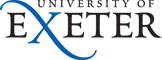 The University would like to set your business up as a new supplier on its Financial Systems. Therefore, please could we ask that you complete all fields in the table below, giving as much information as possible. Failure to give the necessary information may delay the setting up of your account, and henceforth, the order with your business.Section A – to be completed by SupplierCompleted by:_________________________________Signature:_______________________________Date:________________________To be completed by College / Service upon return from supplierSubmitted by: _______________________Date: ___________Supplier NameRegistered business name (If different)VAT numberBusiness structure Sole Trader  Self Employed  Limited Company LLP (Limited Liability Partnership) LP (Limited Partnership) Other Partnership Other   Sole Trader  Self Employed  Limited Company LLP (Limited Liability Partnership) LP (Limited Partnership) Other Partnership Other   Sole Trader  Self Employed  Limited Company LLP (Limited Liability Partnership) LP (Limited Partnership) Other Partnership Other   Sole Trader  Self Employed  Limited Company LLP (Limited Liability Partnership) LP (Limited Partnership) Other Partnership Other   Sole Trader  Self Employed  Limited Company LLP (Limited Liability Partnership) LP (Limited Partnership) Other Partnership Other   Sole Trader  Self Employed  Limited Company LLP (Limited Liability Partnership) LP (Limited Partnership) Other Partnership Other   Sole Trader  Self Employed  Limited Company LLP (Limited Liability Partnership) LP (Limited Partnership) Other Partnership Other   Sole Trader  Self Employed  Limited Company LLP (Limited Liability Partnership) LP (Limited Partnership) Other Partnership Other  Is your company classed as an SME as defined by the EU’s definition [EU recommendation 2003/361]?  Yes No Yes No Yes No Yes No Yes No Yes No Yes No Yes NoSupplier contact nameSupplier email address – ordersSupplier email address – remittancesSupplier telephone numberSupplier fax numberInvoicing address:Street addressAddress line 2CityState/Province/RegionPostal/zip codeCountryOrder address (if different from above):Street addressAddress line 2CityState/Province/RegionPostal/zip codeCountryPayment method (BACS preferred):The University's standard payment terms are 30 daysThe University's standard payment terms are 30 daysThe University's standard payment terms are 30 daysThe University's standard payment terms are 30 daysThe University's standard payment terms are 30 daysThe University's standard payment terms are 30 daysThe University's standard payment terms are 30 daysThe University's standard payment terms are 30 daysPayee NameSWIFT / BIC NumberIBAN NumberSort Code/ABA No./Routing No./BSB No.Account NumberBank NameBank AddressPlease provide a full description of goods/services that are requiredTotal predicted spend with supplier over 12 monthsMethod of Supplier Selection Spot purchase (Total orders less than £1000) 3 verbal quotations (Total orders £1000 - £5000) 3 written quotations (Total orders £5000 - £25000) University Tender (please provide details below) OJEU Tender (please provide details below) Single Source (please complete authority form) External Framework (please provide details below)Already invoiced? No Yes (If Yes, please provide an explanation as to why an PO was not raised prior to the goods/services being ordered)Conflict of Interest?Do you have any direct, or indirect, professional and, or personal relationship with the supplier? No Yes (If Yes, please identify the individuals by name, nature of the relationship?